              UNIVERSIDADE FEDERAL DE SÃO CARLOS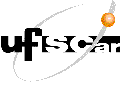 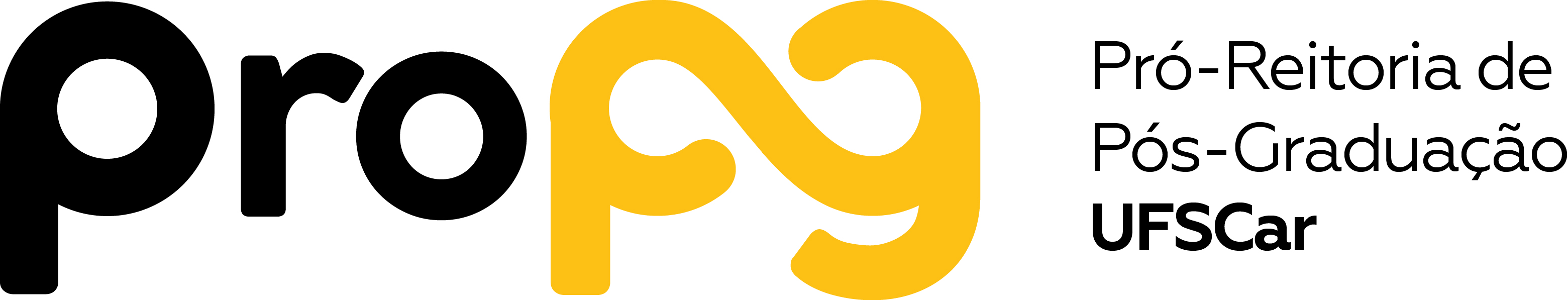            CENTRO DE CIÊNCIAS AGRÁRIAS           Programa de Pós-Graduação em Agroecologia e Desenvolvimento Rural– PPGADRwww.ppgadr.ufscar.br     PRORROGAÇÃO DE PRAZO PARA O EXAME DE QUALIFICAÇÃOAo Conselho do Programa de Pós-Graduação em Agroecologia e Desenvolvimento RuralEu, ____________________________________, portador(a) do RG _______________, CPF _______________________ e RA ___________, aluno regularmente matriculado no Programa de Pós-Graduação em Agroecologia e Desenvolvimento Rural, sob orientação do Prof.(a) Dr.(a). _________________________________________ venho solicitar a prorrogação de meu  Exame de Qualificação do Mestrado para _______________ (data).Justificativa:______________________________________________________________________________________________________________________________________________________________________________________________________________________________________________________________________________________________________________________________________________________________________________________________________________________________________________________________________________________________________________Araras, ___ de _________________ de ____.__________________________                    _______________________________             Aluno                                                                 Orientador(Este documento só é válido com a assinatura pelo “GOV. BR” do aluno e orientador) Via Anhanguera, km 174 -  CP. 153. CEP 13600-970 – Araras (SP)  Fone/Watts (019) 3543-2583